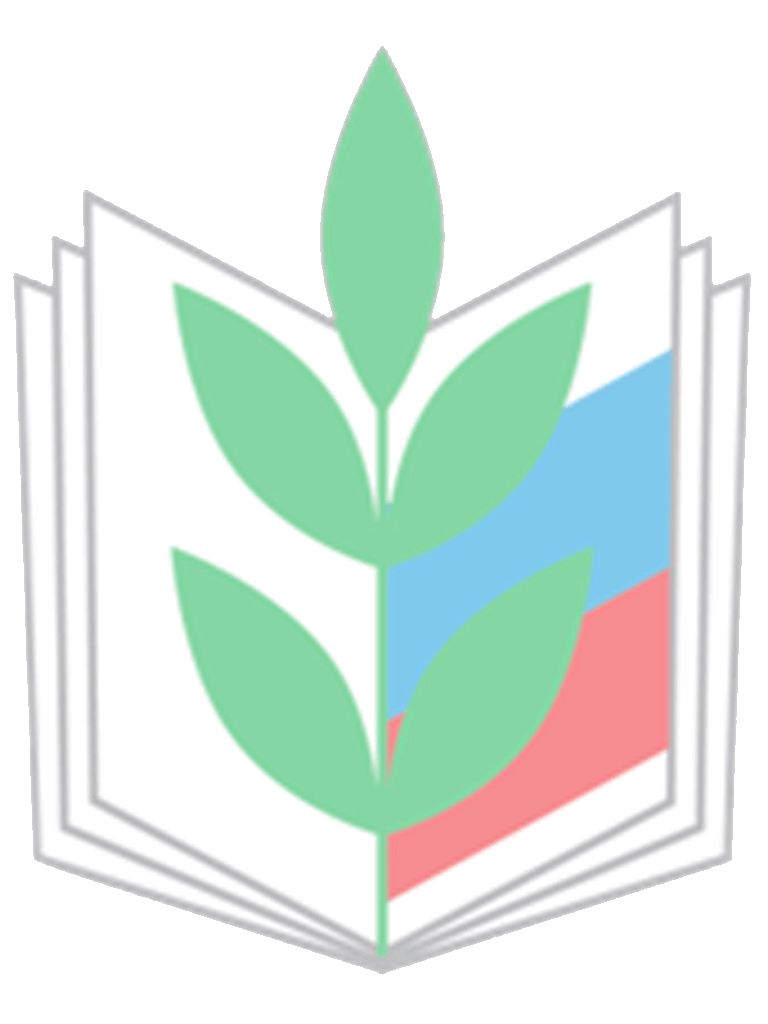 ЗАЯВЛЕНИЕПрошу Вас рассмотреть мою кандидатуру на вступление в члены Кредитного потребительского кооператива «Под эгидой Профсоюза образования».Обязуюсь добросовестно исполнять свои обязанности, согласно действующему законодательству, а также строго соблюдать и выполнять требования Устава и иных внутренних нормативных документов  кооператива.Обязуюсь внести:паевой взнос в размере 500 руб.; вступительный взнос в размере 200 руб.«____» ________ 20___ г.                                        _______________/___________________________                                                                                                   (подпись, фамилия и инициалы кандидата)С Уставом, Положениями Кредитного потребительского кооператива «Под эгидой Профсоюза образования», а также со Сметой доходов и расходов, с финансовой (бухгалтерской) отчетностью   кооператива ознакомлен(а). 	Условия деятельности Кредитного потребительского кооператива «Под эгидой Профсоюза образования», права и обязанности его членов мне разъяснены, понятны и полностью мною  принимаются.Даю согласие на несение солидарной с другими членами кооператива субсидиарной ответственности в пределах невнесённой части дополнительного взноса по обязательствам кредитного кооператива.«____» ________ 20___ г.                                        _______________/___________________________                                                                                                      (подпись, фамилия и инициалы  кандидата)Решением Правления КПК «Под эгидой Профсоюза образования»  принять/ не принять в члены                                                                                                                      не  нужное зачеркнуть кооператива после уплаты паевого и вступительного взносов.Протокол №____ от «____»________20__г.                                                                        Председатель правления _______________/ Н.А.Гаевая/Паевой взнос в размере 500 руб. и вступительный взнос в размере 200 руб. внесены                                                                                                                                    «____»__________20__г.Гл. бухгалтер _______________/Ермошкина С. М./Представляю сведения для внесения в реестр  членов кредитного кооператива (пайщиков):Фамилия, имя, отчество (если иное не вытекает из закона или национального обычая), дата  и место рождения__________________________________________________________________________________________________________________________________________;Место работы, должность_____________________________________________________________________;Паспортные данные (серия, номер, кем и когда выдан, код подразделения) или данные иного удостоверяющего личность документа_____________________________________________________________________;ИНН и дата постановки на  учет в налоговом органе____________________________________________________________________;СНИЛС___________________________________________________________________;Место регистрации по месту жительства (с почтовым индексом)_____________________________________________________________________;Место фактического проживания (с почтовым индексом)__________________________       ________________________________________;Номер телефона: домашний, рабочий, сотовый_____________________________________________________________________;Электронный адрес (при наличии)_____________________________________________________________________;Реквизиты банка, в котором открыт лицевой счет № ________________________Банк _________________________________________________________________Кор/сч. ____________________________________БИК ___________________Расч/сч. ____________________________________ ИНН ___________________       Председатель первичной профсоюзной организации____________/_________________								(подпись)		            (Ф.И.О.)						МП		   Председатель территориальной профсоюзной организации __________  /______________								(подпись)		            (Ф.И.О.)						МП		 Председателю правления Кредитного потребительского кооператива«Под эгидой Профсоюза образования» Н.А.Гаевой от  _______________________________________(фамилия, имя, отчество, полностью)Должность _______________________Место работы ____________________________Дата рождения ___________________________Член Профсоюза работников народного образования и науки РФ с ___________________подпись Ф.И.О.дата